29 СЕНТЯБРЯ  ЕДИННЫЙ УРОК БЕЗОПАСНОГО ПОВЕДЕНИЯ ДЕТЕЙ НА ДОРОГАХ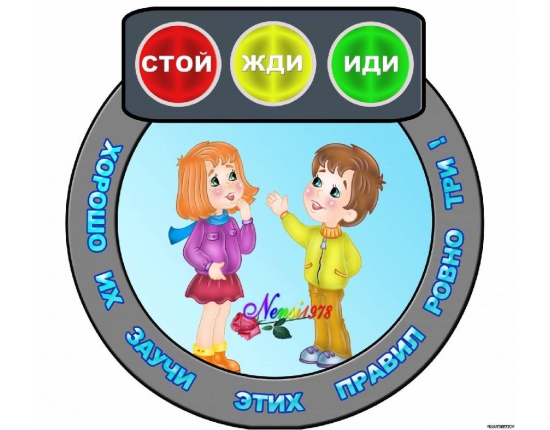 Первые правила дорожного движения появились ещё в Древнем Риме. По указу Цезаря на некоторых городских улицах было введено одностороннее движение. Приезжие оставляли свой транспорт за городом и по Риму ходили пешком. На дорогах империи было принято левостороннее движение и учреждена служба надзора за соблюдением правил.В средневековой Европе был принят правосторонний разъезд рыцарей, который действует по  сей день в большинстве стран, в том числе в России. Левостороннее движение, действующее в Великобритании, Индии, Японии, Бирме и на Кипре, берёт начало из правил, регулирующих движение судов.Современная история правил дорожного движения берёт начало в Лондоне в 1865 году, когда был принят закон об ограничении скорости движения 6 километрами в час, а ещё через 3 года был установлен первый механический железнодорожный семафор.В 1893 году во Франции приняли первые правила движения для автомобилей. Единые европейские правила дорожного движения были приняты в 1909 году на всемирной конференции в Париже, ввиду увеличения числа автомобилей, роста скоростей и интенсивности движения на городских улицах. На конференции также были определены первые дорожные знаки, близкие современным. Первые электрические светофоры с красным и зелёным сигналами стали применятся в США в 1914 году в США, а с 1918 года появились в Европе. Примерно в это же время в США появился предшественник ОСАГО - страховка для владельцев транспортных средств.В 1931 году была принята «Конвенция о введении единообразия в сигнализацию на дорогах», где была создана единая европейская система дорожных знаков, которая и сейчас действует во всем мире. В 1949 году в Женеве приняты «Конвенция о дорожном движении» и «Протокол о дорожных знаках и сигналах», на основе которых все страны начали разрабатывать свои правила дорожного движения, внёсшие серьёзный вклад в мировую безопасность дорожного движения.В 1953 году появилась первая дорожная разметка для обозначения пешеходного перехода, известная нам сейчас как «Зебра». Последним решающим шагом в истории правил дорожного движения стал 1968 год, когда в Вене на конференции ООН по дорожному движению была принята «Конвенция о дорожном движении», подписанная представителями 68 стран мира, включая СССР, и с небольшими изменениями и дополнениями действующая до сих пор. С ранних пор и до сих дней все принимаемые законодательные акты касаются повышения безопасности дорожного движения, поскольку автотранспортные средства и аварийные ситуации, связанные с ними, являются в мирное время самыми опасными по количеству несчастных случаев и травматизму, в том числе со смертельным исходом пострадавших.Именно поэтому, безопасности на дорогах следует уделять как можно больше времени  в образовательных учреждениях  и семье обучающихся.